Armenia a fondo(13 dias / 12 noches )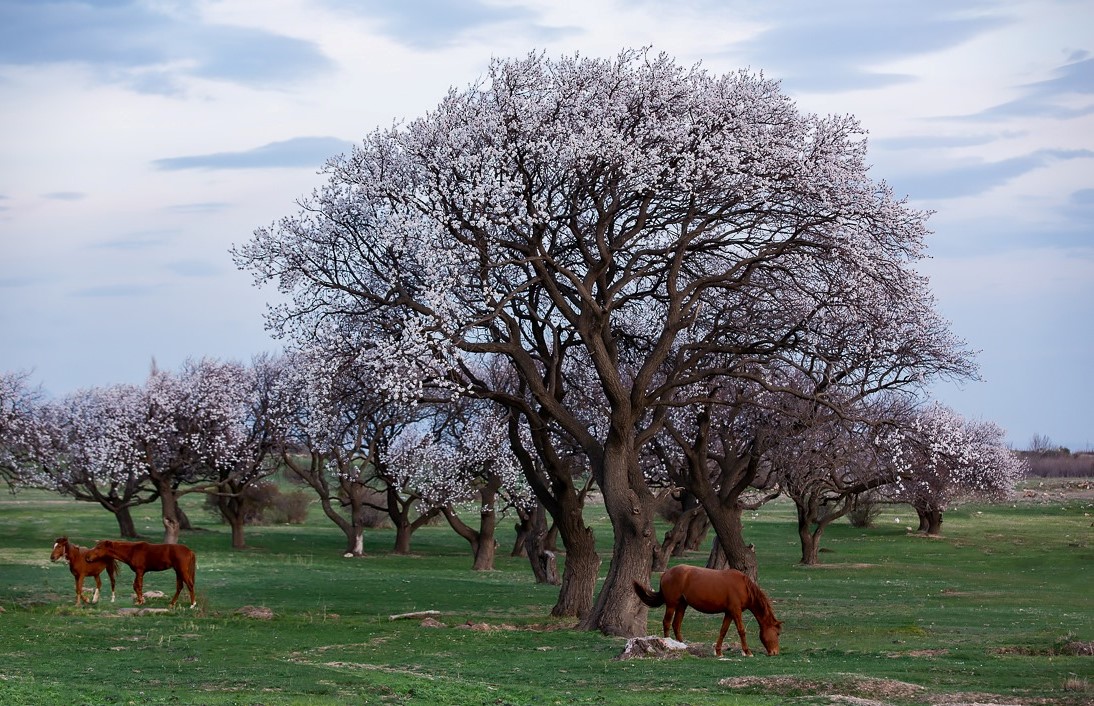 Armenia es un destino que intriga por su historia, impresiona por sus monumentos, pero, sobre todo, sorprende por lo variado de sus paisajes. Muchos de ellos apreciados por la fertilidad de sus suelos, capacidad productiva o posición estratégica, otros se valoran sólo por su mágica belleza. Este pequeño país está lleno de encanto, con muchas montañas rocosas, viñedos y monasterios perdidos. Es un país de tierras altas, mesetas volcánicas, valles profundos, lagos como el lago Sevan, uno de los lagos de alta montaña más extensos del mundo, e imponentes montañas como el Monte Aragats, la más alta del país.Pocas naciones tienen una historia tan antigua, compleja y atractiva como la de Armenia. Su paisaje refleja tanto los procesos de desarrollo, como la memoria y decadencia de una de las civilizaciones cristianas más antiguas del mundo.Día 1. Salida desde el país de origen y llegada al aeropuerto internacional Zvartnots. Recibimiento y traslado al hotel seleccionado en Ereván.Dia 2. City tour por Erevan/  Catedral de Echmiadzin-/Zvartnots- Erevan /D/A/-/Después del desayuno en el hotel nos encontramos con el guía y comenzamos nuestro viaje con un circuito por Ereván. Visitamos distintos sitios de interés. Plaza de la República, costruida de toba y diseñada en estilo neoclásico en la segunda década del siglo XX, Matenadaran- es un museo de manuscritos antiguos e instituto de investigación. Es uno de los depósitos de manuscritos y libros medievales más ricos del mundo que abarca una amplia variedad de temas, incluyendo medicina, historia, filosofía, historia del arte, literatura, y cosmografía.Luego visita a la Cascada, un edificio enorme construido en la época soviética y transformado posteriormente en un centro del arte contemporáneo y lleva actualmente el nombre de su fundador Gerard Gafesjian.La colección del museo incluye obras de varios artistas y escultores, tales como Fernando Botero, Jaume Plensa, Barry Flanagan etc. Almuerzo en un restaurante céntrico con comida tradicional. Despues del almuerzo nos dirigimos hacia la región de Armavir.Lugares para visitar: Echmiadzín- la ciudad santa de Armenia, y la sede y residencia oficial del Catolicós de todos los armenios, el patriarca supremo de la Iglesia Apostólica Armenia. La catedral de Echmiadzín es la iglesia cristiana más antigua del mundo, construida entre los años 301-303 ( Patrimonio de la Humanidad por la UNESCO).El Templo de Zvartnots (El Templo de los ángeles celestiales) construido entre los años 643- 652 del siglo VII. En la actualidad, el territorio de Zvartnots es una reserva arqueológica con un museo donde es posible ver los fragmentos del monumento como el reloj solar o grandes placas con representaciones humanas, asi como hallazgos encontrados durante las excavaciones. (Patrimonio de la Humanidad por la UNESCO ).Regreso a Erevan. Tarde libre. Pernoctacion  en Erevan. Dia 3. Erevan/Monasterio de Gueghard/Templo de Garni/ hotel Amberd /D/A/C/Desayuno en el hotel y salida de Yerevan. Nos dirigimos a la region de Kotayk, donde vamos a ver dos monumentos más visitados de Armenia. Primero vamos a visitar el Monasterio de Gueghard, siglo XIII, que es una construcción arquitectónica única, parcialmente excavada en la montaña adyucente y rodeada de acantilados. Durante siglos custodió una preciada reliquia “ la sagrada lanza de Longino” El monasterio esta declarado por la UNESCO Patrimonio de la Humanidad. Continuamos hacia el pueblo de Garni famoso por su templo. El Templo de Garni impresionante monumento obra del siglo I d.C. El templo es de órden jónico y estaba dedicado al dios del sol Mitra. Un terremoto devastador lo dejo en ruinas en 1679 y tres siglos después fue reconstruido en la era soviética que nos permite apreciarlo en todo su esplendor. Almuerzo en el pueblo de Garni en un restaurante local. Durante el almuerzo vamos a participar en elaboracion del pan armenio lavash, Inscrito en 2014 en la Lista Representativa del Patrimonio Cultural Inmaterial de la Humanidad. Despues del almuerzo seguimos nuestro viaje hacia las laderas del monte Aragats donde esta ubicado el hotel. Tarde libre. Cena en una peculiar granja de caracoles donde vamos a conocer  cómo es el mundo del caracol  asi como  la cría y su proceso productivo desde que nace hasta que llega al plato.  Una visita nocturna al Observatorio de Byurakan fundado en 1946 por Víktor Ambartsumián, un astrofísico armenio, fundador de la escuela de astrofísica teórica en la Unión Soviética.El Observatorio fue uno de los principales centros de astronomía de la Unión Soviética. El telescopio principal del Observatorio Byurakan es un reflector Cassegrain de 2.6 m, junto con dos cámaras de Schmidt de 1 y 0.5 m, así como otros telescopios más pequeños. Noche en Amberd hotel.Dia 4.  Amberd hotel/ Dashtadem fortress/ Gyumri /D/A/C/Desayuno en el hotel. Salimos hacia la segunda ciudad más grande de Armenia-  Gyumri. Por el camino una breve parada en la fortaleza de Dashtadem, construida entre los siglos X-XIII, y en la Edad Media tuvo una gran importancia defensiva. Se cree que fue construida encima de otra fortaleza Urartiana. Llegada a Gyumri. Tarde libre. Cena y pernoctación en Gyumri.Dia 5. City tour por la ciudad de Gyumri/ Monasterio de Marmashen/ Gyumri /D/A/C/Desayuno en el hotel. Hoy empezamos el día con un recorrido por la ciudad antigua de Gyumri, la ciudad de la música, el humor, la ciencia, una ciudad con un rico pasado y presente teatral, una ciudad de escritores, artistas, cantantes y deportistas.      Durante el periodo del Imperio ruso fue llamada Alexándropol y durante el periodo soviético Leninakán.                                 Lugares para visitar: Casa-Museo Dzitoghtsyan de la Vida Urbana y Arquitectura Nacional. El museo  exhibe elementos de la vida urbana cotidiana de Gyumri, así como las características culturales y arquitectónicas locales de la ciudad. La plaza de Vardanants donde esta ubicada La Catedral de la Santa Madre de Dios también conocida como Nuestra Señora de las Siete Llagas.A diferencia de otras iglesias armenias, el altar de la Santa Madre de Dios es único por su decoración multi-icónica y fué la única iglesia exepto por la Catedral de Echmiadzín que permaneció activa durante los años soviéticos.  Almuerzo en un restaurante famoso donde según los armenios se come el pescado más rico de Armenia. Despues del almuerzo  salida hacia el monasterio de Marmashen (10-13 s.), no muy lejos de Gyumri, en el valle del río Akhuryan. Este complejo monástico pertenece a la famosa escuela de arquitectura de Ani haciendo una impresión con toba de color roja. Regreso a Gyumri. Tarde libre. Cena y pernoctación en Gyumri.Dia 6. Gyumri/ Iglesia de Odzun /Monasterio de Haghpat/Concept hotel by COAF/D/A/C/Después del desayuno tomamos ruta hacía el pueblo de Odzún, uno de los más grandes de la region de Lori, donde visitaremos una joya de la arquitectura armenia- el templo de Odzún, uno de los más antiguos del país  ( siglos V-VI ). El templo alberga un bajorrelieve de la Vírgen Eleus, del siglo VII, considerado como uno de los ejemplos más antiguos de la representación de la Vírgen Maria. Un breve descanso en una casa rural con degustación de miel  orgánica con otros dulces de la zona.  Almuerzo en el pueblo de Haghpat con vistas panorámicas. Por la tarde visita uno de los complejos monásticos más brillantes de Armenia- el monasterio de Haghpat. El monasterio fue fundado en el siglo X en una de las épocas más estables y prósperas del país. El complejo es descrito como una de las piezas maestras de la arquitectura religiosa en todo el mundo, además de haber sido un centro de aprendizaje religioso durante la Edad Media, por lo que fue incluida en la lista del Patrimonio de la Humanidad de la Unesco en el año 1996.Por la tarde ruta hacía el hotel, que esta situado en un lugar muy pintoresco. Tarde libre. Cena y pernoctación  en Smart hotel by COAF.Dia 7. COAF/ Lori fortress/ Dendropark Stepanavan-/COAF/D/A/C/Por la mañana visita las ruinas de Lori Berd o Fortaleza de Lori, que cubre alrededor de 35ha y esta ubicada en una meseta alta de 1500 m sobre el nivel del mar entre dos rios. Los profundos cañones de esta zona hacian inaccesible la fortaleza de Lori por varios siglos. Lori Berd fue fundada por el rey David Anhoghin aproximadamente en los años 1005- 1020. Como estaba situado en la ruta comercial del norte, Lori era un gran centro cultural y comercial en la Armenia medieval. El almuerzo nos esperará en la ciudad de Stepanavan que se queda por el camino. Después del almuerzo ruta hacia el Dendropark  de Stepanavan que es uno de los distritos notables de la naturaleza armenia. Stepanavan dendropark es el primer jardín botánico de Armenia. Fue establecido por el ingeniero forestal polaco Edmon Leonovich.La colección de plantas representa un gran desarrollo científico de especies en condiciones climáticas poco comunes. Hoy en dia se puede encontrar a eso de  500 tipos de árboles y arbustos que pertenecen a 27 familias y 115 especies, incluidas Betula, Juglans, Cedrus deodara, Sequoia, etc. Regreso al hotel. Cena y pernoctación en COAF.Dia 8. COAF/Monasterio de Goshavank/ Dilijan/ Monasterio de Sevanavank/Tsaghkadzor /D/A/C/Desayuno en el hotel. Comenzaremos nuestro día visitando el Monasterio de Goshavank (ss.XII-XIII) estrechamente ligado con el nombre de Mkhitar Gosh, eminente sabio, fabulista y jurista medieval, redactor del Codigo Civil Armenio y fundador del monasterio. Seguimos hacia la zona forestal de Dilijan. A Dilijan se la conoce como la Suiza de Armenia. Está enclavada en mitad de un Parque Natural, entre imponentes montañas que permanecen nevadas la mayor parte del año. Se trata de una de las localidades más pintorescas y verdes de Armenia.  Una corta visita a la Galeria de Arte de Dilijan que representa una exposición muy impresionante de obras de arte creadas por artistas armenios y extranjeros, donde predominan ejemplos de Realismo social. También posee una colección arqueológica de los hallazgos de la zona.  Almuerzo. Despues de almuerzo seguimos hacía el lago Sevan, de agua dulce,  situado a 1900 metros sobre el nivel del mar y con una superficie aproximada de 1200 Kilómetros cuadrados de extensión, esta cosiderado el segundo lago alpino mas grande del mundo. Una excursión en barco por el lago con duración de una hora.Opcional visita  al Monasterio de Sevanavank ( siglo IX ) , ubicado en una pequeña península ( antaño isla), desde el que se disfruta en toda grandeza el lago, allí visitaremos dos iglesias que componen este popular monasterio.Por la tarde ruta hacia el pueblo de Tsaghkadzor. Cena y alojamiento en Tsaghkadzor.Dia 9. Tsaghkadzor/Cementerio de Noratus/caravansaray de Selim/ mirador de Shatin/ hotel Arevi/D/A/C/Después del desayuno proseguiremos hasta el pueblo de Noratus para visitar su interesante cementerio con decenas de “khachkars” grandes piedras- cruces que datan de los siglos XII- XVII. Este tipo de monumentos sólo se puede encontrar en Armenia. Sirvieron como monumentos conmemorativos de algún acontecimiento destacable así como monumentos funerarios. Después de la visita podemos participar también en una degustación de quesos exclusivos, en una casa rural, donde se nos van a ofrecer una variedad de quesos únicos y verdaderamente diferentes, elaborados con vino o brandy. Seguiremos bajando al Sur  atravesando el Paso de Selím, lo que nos permitirá llegar al Caravanseray de Selim, albergue caravanero del siglo XIV,  a una altura de 2410 metros sobre el nivel del mar,situado en la famosa Ruta de la Seda. El caravansaray (albergue medieval) fue construido en la época en que la Ruta de la Seda estaba en pleno apogeo.Almuerzo. Por la tarde una parada en el pueblo de Shatin, donde en 2008 con la financiación de los Ministerios de Protección de la Naturaleza de Armenia y Noruega fue construido un mirador-pabellon, desde donde se puede observar a las cabras salvajes (Capra aegagrus) que es un ancestro de la cabra doméstica. Llegada al hotel Arevi. Cena y alojamiento.Dia 10. Arevi/ Zorats qarer ( Qarahunj) /monasterio de Tatev/ hotel Arevi/D/A/C/Despues del desayuno salida hacia el yacimiento prehistórico de Zorats Karer (Karahunj), uno de los monumentos megalitos más antiguos del mundo, situado sobre una meseta a 1.770 m sobre el nivel del mar y considerado el “Stonehenge armenio” y el lugar espiritual más antiguo de Armenia. Visita el Monasterio de Tatev, Uno de los complejos monásticos más grandes  de Armenia, (ss. IX – XIII) emplazado en un lugar impresionante, al que accederemos a través del teleférico “Tatever” inaugurado en el año 2010, el más largo del mundo. Almuerzo. Regreso al hotel Arevi. Cena y alojamiento.Opcional. Una excursión en todoterreno hacia el monasterio de Tsakhats qar y fortaleza de Smbataberd, con una caminata ligera de una hora aproximadamente. Dia 11. Hotel Arevi/Monasterio de Noravank/visita a la bodega de vino Trinity Cañon/ Khor Virap/Erevan/D/A/-/Desayuno y salida al monasterio de Noravank, uno de los monumentos mas hermosos de Armenia, un centro reigioso y cultural durante el siglo XIII. Visita  la famosa bodega más antigua del mundo de 6100 años de edad en la cueva de Arení. Almuerzo y una cata de vino en la bodega Trinity Canyon Vineyards.  La historia de Trinity Canyon Vineyards comenzó en 2009, cuando tres entusiastas y aficionados al vino decidieron adentrarse en el misterioso mundo de la elaboración del vino y establecieron un viñedo único en las tierras altas de Vayots Dzor, en las inmediaciones del sitio de producción de vino más antiguo conocido del mundo que data de hace unos 6100 años. Los vinos Trinity están llenos de fe, tradiciones y leyendas de los enólogos armenios que siempre servirán de faro para todos. Para Trinity, el enfoque se ha centrado en producir vino lo más orgánico posible, con un rendimiento mínimo y sin el uso de prácticas modernas de producción en masa: calidad sobre cantidad. Por la tarde rumbo hacia  uno de los lugares de peregrinación mas importantes del país: el Monasterio de Khor Virap ( Pozo profundo) siglos IV-XVII. Lugar sagrado para la iglesia Apostolica Armenia y cuna de la Cristianidad Armenia, en el que el apóstol San Gregorio “el Iluminador“  permaneció preso durante trece años.Regreso a Erevan. Tarde libre. Alojamiento en Erevan.Dia 12. Tiempo libre/ Mercado de Vernissage o museo de Parajanov/ fabrica de brandy ARARAT/Erevan./D/A/-/Tiempo libre. Despues del almuerzo visita el famoso mercado de artesanía Vernissage. Opcional: La casa museo de Sergey Parajanov, el cineasta y artista más original y extraordinario de Armenia.Poe la tarde visita la famosa fabrica de brandy armenio Ararat, con degustación de mejores tipos.Tarde libre. Alojamiento en Erevan.Dia 13. Traslado al aeropuerto de Zvartnots y fin del viaje.Precios en Euro para el año 2021/22 para el programaPrecio por cena extra en Yerevan : desde 27 – 34 Euros por persona Los precios incluyen :Alojamiento por 4  noches en hoteles céntricos  en  Ereván indicados arriba 2 noche en Gyumri en hotel Victoria o similar , 1 noche en Amberd en Hotel  Amberd 5* , 2 noches en Dilijan en Hotel COAF , 1 noche en Tsajkadzor en Hotel Marriott Tsajkadzor 5*, 1 noche en sur de Armenia en Hotel Arevi Traslado aeropuerto/ hotel/aeropuertoTransporte según el programa  por el coche , minibús o autobuses de lujo con A/CGuía de habla española durante todo el recorridoEntradas a todos los lugares notables y museos según el programa Comida a base de media pensión  : cada día desayuno ,  10 almuerzos y 7 cenasAgua mineral  en el coche cada día / por persona  Master clase de Lavash en Garni  Visita a la bodega del vino Trinity Cañón con cata de vino y almuerzo Visita a la fortaleza de Lori y DentroparkVisita a la gallería de Arte de Dilijan Observatorio de Byurakan Degustacion de miel Visita a la granja de caracoles con degustación Paseo en bote por el Lago Sevan Visita a la cueva de Areni 1 (la bodega de 6100 años de edad )Degustación del queso borracho (elaborado con vino y brandy)Visita a la fábrica de brandy Ararat con degustación Propinas en restaurantes 1 botella de agua mineral en autobús por persona por día gratis Mapa de armenia y del país de Nueva Vista – gratis Contribución para el desarrollo de los proyectos sociales – 1 Euros por personaSeguro de responsabilidad civil y responsabilidad civil profesionalLos precios no incluyen: Seguro de viajeComidas excepto indicadasBebidas excepto indicadasPortajes en los hoteles y mini baresGastos personales26 de abril de 2021Precios válidos para el año 2021 y 2022Los precios indicados están basados en la regulación actualmente vigente en base a los protocolos establecidos por el gobierno en referencia al COVID19, si se produjesen algunas modificaciones en dicha regulación que afectase a la operativa o precios, mantenemos el derecho de revisión de preciosEl orden de las visitas puede ser alterado dependiendo de las condiciones de tiempo y de climaLos museos están cerrados los lunes, festivos oficiales y localesNo de personasAlojamiento en 3* Hotel Holiday Inn Express o similar Alojamiento en 3* Hotel Holiday Inn Express o similar DobleSup. individual2 pax 22942964 pax16482966 pax14402968 pax128029610 pax (minibús de 20 plazas)120229610 pax (autobús de 33 plazas)131129612 pax123929614 pax 118829616 pax 1150296No de personasAlojamiento en 4* Hotel Ani Plaza o similar (centro de la ciudad )Alojamiento en 4* Hotel Ani Plaza o similar (centro de la ciudad )DobleSup. individual2 pax 23233064 pax16783066 pax14483068 pax131030610 pax (minibús de 20 plazas)123030610 pax (autobús de 33 plazas)133930612 pax126830614 pax 121830616 pax 1179306No de personasAlojamiento 4* superior Hotel Histórico Tufenkian , 4* Hotel Hilton by Double Tree Grand o  similar(Centro de la ciudad )Alojamiento 4* superior Hotel Histórico Tufenkian , 4* Hotel Hilton by Double Tree Grand o  similar(Centro de la ciudad )Alojamiento 4* superior Hotel Histórico Tufenkian , 4* Hotel Hilton by Double Tree Grand o  similar(Centro de la ciudad )Alojamiento 4* superior Hotel Histórico Tufenkian , 4* Hotel Hilton by Double Tree Grand o  similar(Centro de la ciudad )DobleSup. IndividualSup. IndividualSup. Individual2 pax 239623963884 pax175017503886 pax152215223888 pax1383138338810 pax (minibús de 20 plazas)1303130338810 pax (autobús de 33 plazas)1412141238812 pax1390139038814 pax 1290129038816 pax 12521252388No de personasAlojamiento 5* superior  Grand Hotel Yerevan Luxery Collection or similar (Centro de la ciudad )Alojamiento 5* superior  Grand Hotel Yerevan Luxery Collection or similar (Centro de la ciudad )Alojamiento 5* superior  Grand Hotel Yerevan Luxery Collection or similar (Centro de la ciudad )DobleSup. IndividualSup. Individual2 pax 24644184 pax18184186 pax15904188 pax145141810 pax (minibús de 20 plazas)137141810 pax (autobús de 33 plazas)148041812 pax141041814 pax 135841816 pax 1320418